	INSTITUCIÓN EDUCATIVA JUAN LOZANO SÁNCHEZ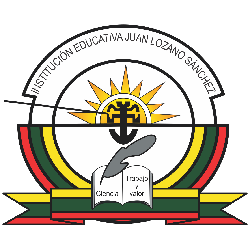 Resolución de aprobación 07646 de noviembre 11 de 2014Registro DANE 273217001001PAZ Y SALVO AÑO 2016Estudiante: ________________________________ Grado: ___Sede:________________________________________________Director de grado                            NOTA: El presente Paz y Salvo es requisito para la matrícula de estudiantes antiguos vigencia 2017 y entrega de documentación. 	INSTITUCIÓN EDUCATIVA JUAN LOZANO SÁNCHEZResolución de aprobación 07646 de noviembre 11 de 2014Registro DANE 273217001001PAZ Y SALVO AÑO 2016Estudiante: ________________________________ Grado: ___Sede:________________________________________________Director de grado                            NOTA: El presente Paz y Salvo es requisito para la matrícula de estudiantes antiguos vigencia 2017 y entrega de documentación. 	INSTITUCIÓN EDUCATIVA JUAN LOZANO SÁNCHEZResolución de aprobación 07646 de noviembre 11 de 2014Registro DANE 273217001001PAZ Y SALVO AÑO 2016Estudiante: ________________________________ Grado: ___Sede:________________________________________________Director de grado                            NOTA: El presente Paz y Salvo es requisito para la matrícula de estudiantes antiguos vigencia 2017 y entrega de documentación. 	INSTITUCIÓN EDUCATIVA JUAN LOZANO SÁNCHEZResolución de aprobación 07646 de noviembre 11 de 2014Registro DANE 273217001001PAZ Y SALVO AÑO 2016Estudiante: ________________________________ Grado: ___Sede:________________________________________________Director de grado                            NOTA: El presente Paz y Salvo es requisito para la matrícula de estudiantes antiguos vigencia 2017 y entrega de documentación. 